INDICAÇÃO Nº 1272/2021Sr. Presidente: O vereador Aldemar Veiga Junior - DEM solicita que seja encaminhado a Exma. Sra. Prefeita Municipal Lucimara Godoy Vilas Boas – PSD a seguinte indicação: 	Execução de serviços de limpeza de entulhos e resíduos em passeio público localizado na Rua Ângelo Perseguetti, Bairro Apaga Fogo.   	JUSTIFICATIVA:		Pedestres reclamam que têm dificuldades para transitar nesta calçada, em razão do excessivo mato e entulhos que ali se encontram, prejudicando a circulação de grande parte do trajeto, e tendo que fazer uso da rua como passagem, conforme foto abaixo.Valinhos, 21 de junho de 2021.Aldemar Veiga JuniorVereador - DEM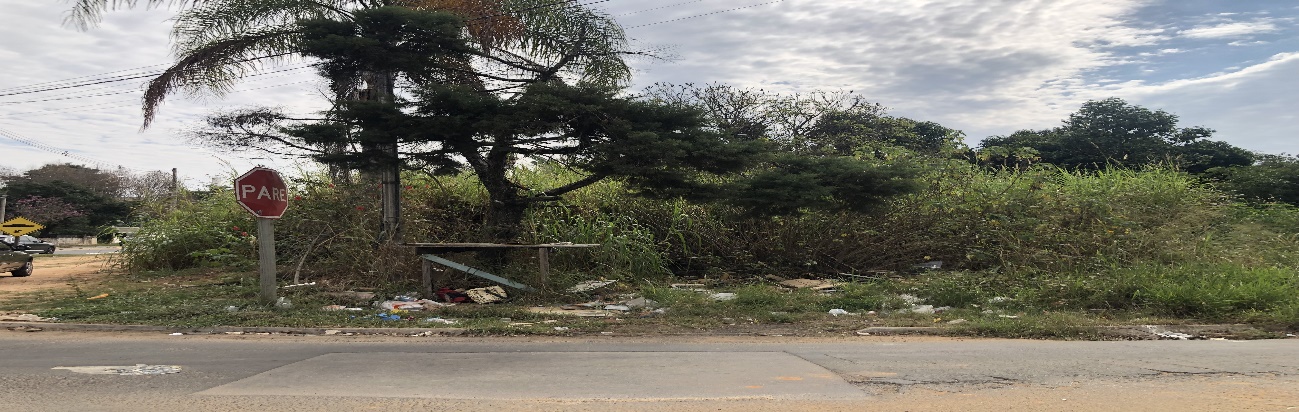 